Publicado en Barcelona el 04/01/2023 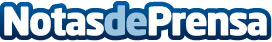 Las empresas de agua y energía urbana avanzarán en su descarbonización y eficiencia operativa con las herramientas actualizadas de Gemelo Digital de Schneider ElectricEcoStruxure Water Cycle Advisor - District Energy y EcoStruxure Water Cycle Advisor - Water Simulation mejoran de la sostenibilidad y la eficiencia en todo el ciclo de vida del agua y de la energía urbana. Estas soluciones mejoran las operaciones de las redes al proporcionar analíticas Big Data de última generaciónDatos de contacto:Noelia Iglesias935228610Nota de prensa publicada en: https://www.notasdeprensa.es/las-empresas-de-agua-y-energia-urbana Categorias: E-Commerce Sostenibilidad Sector Energético http://www.notasdeprensa.es